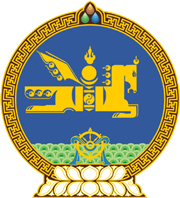 МОНГОЛ УЛСЫН ХУУЛЬ2020 оны 05 сарын 15 өдөр                                                                  Төрийн ордон, Улаанбаатар хотКОНВЕНЦ СОЁРХОН БАТЛАХ ТУХАЙ1 дүгээр зүйл.Олон улсын гэрээнд цахим харилцааг ашиглах тухай Нэгдсэн Үндэстний Байгууллагын конвенцыг Монгол Улсын Засгийн газрын өргөн мэдүүлснээр соёрхон баталсугай.  	МОНГОЛ УЛСЫН 	ИХ ХУРЛЫН ДАРГА				Г.ЗАНДАНШАТАР